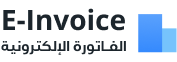 اسم المؤسسة التجارية:العنوان:المدينه, الرمز البريدى:الدوله:رقم الفاتورة: التاريخ: السجل التجاري:اسم العميل: 
العنوان: 
المدينه, الرمز البريدى: الدوله: الإجمالي الضريبة السعرالكميةالوصفج.م14%900 ج.م3أدوات تجميل ج.م14%50 ج.م1دواء شرب      68.40 ج.م14%30 ج.م2دواء كبسولات3,203.40 ج.م 00.0 ج,مالمدفوع3,203.40 ج.م 